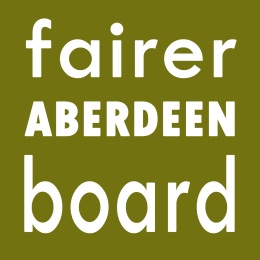 Fairer Aberdeen Board6pm, Thursday 21st MayTown HouseAgendaApologiesShmu Community Reintegration Support Service applicationEnclosed are additional papers relating to the above application. Please note these include CONFIDENTIAL emails and are for Board members information only.